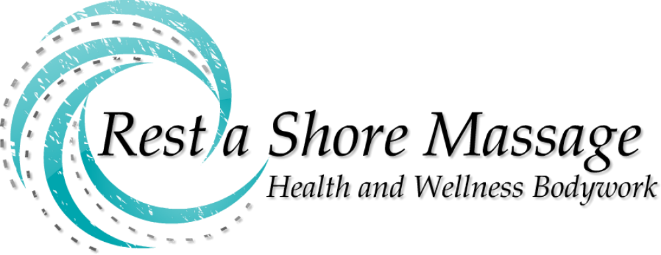 Name:_______________________________________________DOB:____________________________ Address:______________________________________________________________________________City:______________________________________ State:______________________________________                       Zip:_______________________________________Home Phone:_______________________________Cell Phone:____________________________________ Email Address:___________________________________________________________________________ Referred by:__________________________Occupation:__________________________________________ In case of emergency:____________________________________Phone:_____________________________                                        Massage Treatment Intake Have you had a professional massage before?___________How recently?_____________________________ Circle the primary purpose of today's visit?          Pain relief                 Relaxation          Therapeutic           PIP            Other___________ Any injuries in the past two years?_________   If yes where were the injuries located and when?_________________________________________________ Other medical condition? If yes please list them:__________________________________________________Are you taking Blood Thinners or any other medicatioins? If yes please list them:____________________________________________________________________________________Please circle any symptoms/conditions that are current or have been present in the last six months:  Stress Headaches   Pregnancy    Arthritis High Blood Pressure    Varicose veins   Contagious diseases   Allergies  Back pain   Heart disease   Head cold   Breathlessness   Abdominal pain  Digestion Issues     Other______________________________________________________________________                                                                      Please mark any areas of tension below                                          FEMALE                                                                               MALE 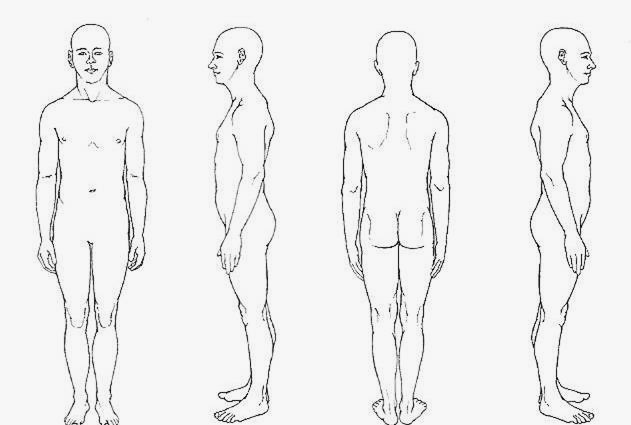 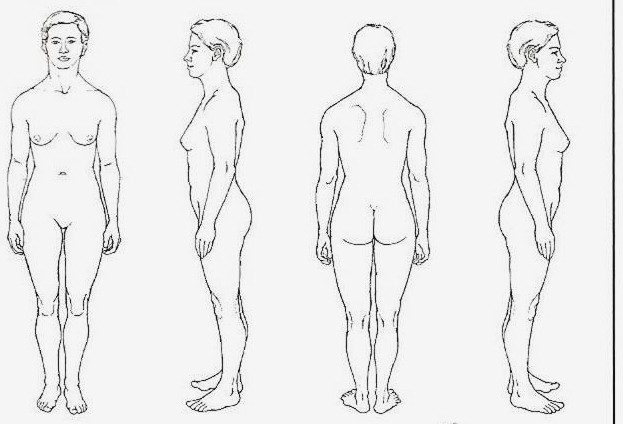 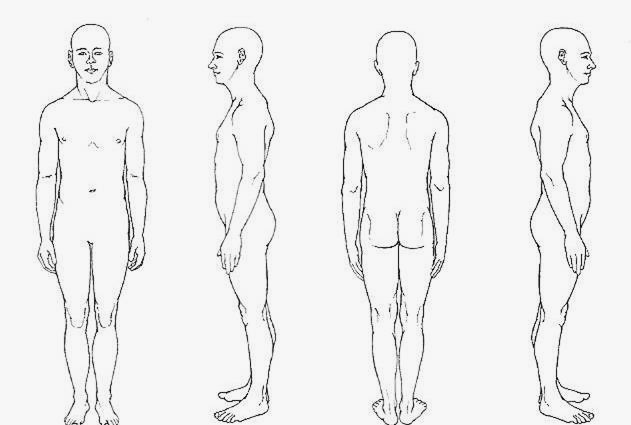 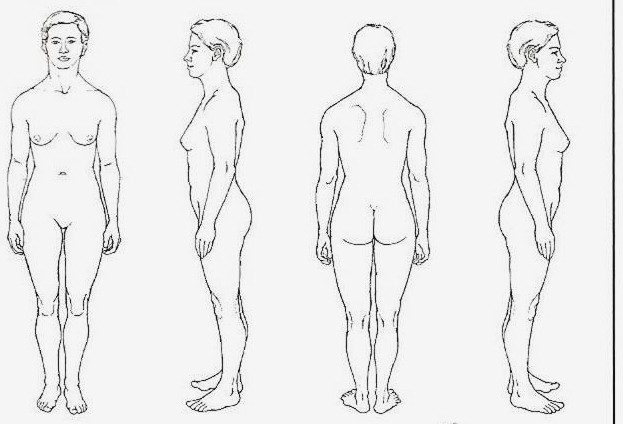 Cirlce one:     0- No Pain   1-2-Mild     3-4-Nagging    5-6-Distressing    7-8-Horrible   9-10-Worst Possible I understand that massage practitioners do not diagnose illness, disease, or any physical or mental disorder; nor do they prescribe medical treatment or perform spinal manipulations. I acknowledge that massage is not a substitute for medical examination or diagnosis and that it is recommended that I see a primary health care provider for that service. I have stated all known medical conditions and will update the massage practitioner in writing of any changes in my health status if necessary. Signed: _______________________________________________ Date: __________________________ (Client or responsible party)